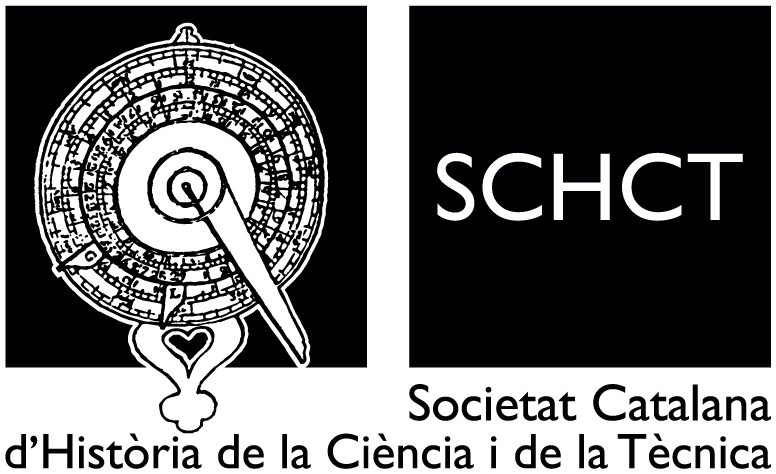 TÍTOL Sessió temàtica / TaulaOrganitzadors: A.B. Autora1a, X.Z. Autora2baCorreu, afiliació1, CiutatbCorreu, Afiliació2, CiutatResum (max. 300 paraules)Per favor, no incloure taules ni referències al resum.Comunicacions incloses a la sessió:- Títol comunicació 1, nom ponent/s, afiliació ponents/s, correu electrònic ponent/s- Títol comunicació 2, nom ponent/s, afiliació ponents/s, correu electrònic ponent/s- ídem per a la resta de comunicacionsPer favor, envieu l’arxiu (desat amb el nom trobada2022_cognoms_nom.doc) a trobada2022schct@gmail.com indicant «Trobada – sessió temàtica» 